Quality Assurance Board 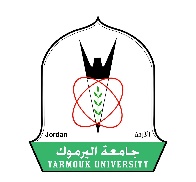 Faculty of Medicine-Yarmouk UniversityThis questionnaire aims to measure the extent of satisfaction of the student with the quality of learning and the level of preparation they got after completing the obligatory courses in the curriculum of Bachelor degree in Faculty of Medicine. FIRST: Personal information (10 items)Your personal information will be treated confidentially and for quality improvement services, not for trading or use outside the QA board.SECOND: Faculty Services related to this course (6 items)THIRD: The Acquired Skills (13 items in this table)This course helped me in acquiring the following skills: FOURTH: Final Impressions -Will you mention this course in a positive way to next year students?  ☐ Yes  ☐ No                             -Is there what a student can contribute with to make this course better? ☐Yes ☐No -Do you recommend the deanship and the department revise some flaws you think the course has?                                                                                                                                                            ☐Yes ☐No-What are these flaws in your opinion? Resources that the course needs☐ References ☐    The Curriculum of the course  ☐     Teacher/s☐   ☐Time (time of the lecture, Lab or training session     ☐Place ( lecture hall, Lab or training center                      ☐The evaluation process ☐Electronic platform used for E-learning                      -Your satisfaction with Faculty of Medicine – Yarmouk University’s performance GENERALLY during this academic year?   Unsatisfied    Absolutely unsatisfied        Neutral          Satisfied            Absolutely satisfied     1-First Name 2-Last Name 3-E-mail4-Mobile phone no. 5-AgeMale Female           6-Sex7-Nationality8-Course name and codeBasic Medical Sciences BMS Clinical Medical Sciences CMS   9-DepartmentThird Second    First            Fifth        Sixth   Fourth       10-Academic level ( year)Are you satisfied with the academic guidance about the course before the start of the year?Unsatisfied    Absolutely unsatisfied        Neutral          Satisfied            Absolutely satisfied     1Are you satisfied with the theoretical lectures in general and their way of presentation?Unsatisfied    Absolutely unsatisfied        Neutral          Satisfied            Absolutely satisfied     2Are you satisfied with the technical resources used in the lectures during the course?Unsatisfied    Absolutely unsatisfied        Neutral          Satisfied            Absolutely satisfied     3Are you satisfied with the benefit of clinical scientific knowledge you got (in a clinical course) or the practical one in the laboratory (Basic course)?Unsatisfied    Absolutely unsatisfied        Neutral          Satisfied            Absolutely satisfied     4Are you satisfied with the status training center (hospital or health center) in a clinical course or the status of laboratory in a basic course?  i.e. resources, space and accessibility Unsatisfied    Absolutely unsatisfied        Neutral          Satisfied            Absolutely satisfied     5How do you evaluate the role of the university to perform this course?Unsatisfied    Absolutely unsatisfied        Neutral          Satisfied            Absolutely satisfied     6WeaklyTo an acceptable extentTo an average extentTo a good extentTo a great extentThe skill#Scientific knowledge related to this course1Clinical and practical Skills related to this course2Verbal and written communication skills3New technical skills like computers and internet4Critical thinking and problem solving skills5Research skills6Skills of working in a team7Familiarity with ethics related to the course8Familiarity with rights and responsibilities9Plan and Regulations skills10WeaklyTo an acceptable extentTo an average extentTo a good extentTo a great extentThe skill#Leaderships skills11Productivity12Creativity and innovation13